DSWD DROMIC Report #4 on Flash Floods in Davao Orientalas of 06 February 2019, 5PMStatus of Affected Families / PersonsA total of 21,356 families or 106,475 persons were affected in 31 barangays, 3 cities/municipalities, and 1 province in Region FO XI (see Table 1).Table 1. Affected Areas and Number of Affected Families / PersonsNote: On-going assessment and validation.Source: DSWD-FO XIStatus of Displaced Families / Persons Outside EC (see Table 2)Table 2. Number of Families / Persons Outside ECNote: On-going assessment and validationSource: DSWD-FO XIDamaged HousesThere are 403 damaged houses reported in Region XI of which, 84 houses are totally damaged and 319 houses are partially damaged (see Table 3). Table 3. Number of Damaged HousesNote: On-going assessment and validation.Sources: DSWD FO-XICost of Assistance₱8,059,220.00 worth of assistance was provided by DSWD to the affected families.Situational ReportsDSWD-DRMBDSWD-FO XI*****The Disaster Response Operations Monitoring and Information Center (DROMIC) of the DSWD-DRMB is closely coordinating with the concerned DSWD-Field Office XI for any significant response updates.JESUS M. CEBALLOS IVReleasing OfficerREGION / PROVINCE / MUNICIPALITY REGION / PROVINCE / MUNICIPALITY  NUMBER OF AFFECTED  NUMBER OF AFFECTED  NUMBER OF AFFECTED  NUMBER OF AFFECTED  NUMBER OF AFFECTED REGION / PROVINCE / MUNICIPALITY REGION / PROVINCE / MUNICIPALITY  Barangays  Cities / Municipalities  Provinces  Families  Persons GRAND TOTALGRAND TOTAL 31  3  1 21,356 106,475 REGION XIREGION XI 31  3  1 21,356 106,475 Davao OrientalDavao Oriental 31  3  1 21,356 106,475 Caraga8  4,440  22,200 Manay17  13,631  68,155 Tarragona6  3,285  16,120 REGION / PROVINCE / MUNICIPALITY REGION / PROVINCE / MUNICIPALITY  OUTSIDE ECs  OUTSIDE ECs  OUTSIDE ECs  OUTSIDE ECs  TOTAL SERVED  TOTAL SERVED  TOTAL SERVED  TOTAL SERVED REGION / PROVINCE / MUNICIPALITY REGION / PROVINCE / MUNICIPALITY  OUTSIDE ECs  OUTSIDE ECs  OUTSIDE ECs  OUTSIDE ECs  Families  Families  Persons  Persons REGION / PROVINCE / MUNICIPALITY REGION / PROVINCE / MUNICIPALITY  Families  Families  Persons  Persons  Total Families  Total Families  Total Persons  Total Persons REGION / PROVINCE / MUNICIPALITY REGION / PROVINCE / MUNICIPALITY  CUM  NOW  CUM  NOW  CUM  NOW  CUM  NOW GRAND TOTALGRAND TOTAL21,356  -  106,475 - 21,356  -  106,475 - REGION XIREGION XI21,356  -  106,475 - 21,356  -  106,475 - Davao OrientalDavao Oriental21,356  -  106,475 - 21,356  -  106,475 - Caraga 4,440  - 22,200 -  4,440  - 22,200 - Manay 13,631  - 68,155 -  13,429  - 68,155 - Tarragona 3,285  - 16,120 -  3,285  - 16,120 - REGION / PROVINCE / MUNICIPALITY REGION / PROVINCE / MUNICIPALITY NO. OF DAMAGED HOUSES NO. OF DAMAGED HOUSES NO. OF DAMAGED HOUSES REGION / PROVINCE / MUNICIPALITY REGION / PROVINCE / MUNICIPALITY  Total  Totally  Partially GRAND TOTALGRAND TOTAL 403  84 319 REGION XIREGION XI 403  84 319 Davao OrientalDavao Oriental 403  84 319 Caraga10 5  5 Manay366 79  287 Tarragona27  -  27 REGION / PROVINCE / MUNICIPALITY TOTAL COST OF ASSISTANCE TOTAL COST OF ASSISTANCE REGION / PROVINCE / MUNICIPALITY DSWD GRAND TOTAL GRAND TOTAL8,059,220.008,059,220.00REGION XI8,059,220.008,059,220.00Davao Oriental8,059,220.008,059,220.00Manay8,059,220.008,059,220.00DATESITUATIONS / ACTIONS UNDERTAKEN06 February 2019The Disaster Response Operations Monitoring and Information Center (DROMIC) of the DSWD-DRMB is closely coordinating with DSWD-Field Office XI for significant response updates.DATESITUATION / PREPAREDNESS ACTIONS06 February 2019DSWD-FO XI will be distributing family food packs on February 6-8, 2019 to the affected population in Tarragona and Caraga, Davao Oriental.DSWD-FO XI is closely coordinating with the MSWDOs and MDRRMOs of the affected municipalities as well as with the PLGU of Davao Oriental for the provision of relief assistance to the affected population.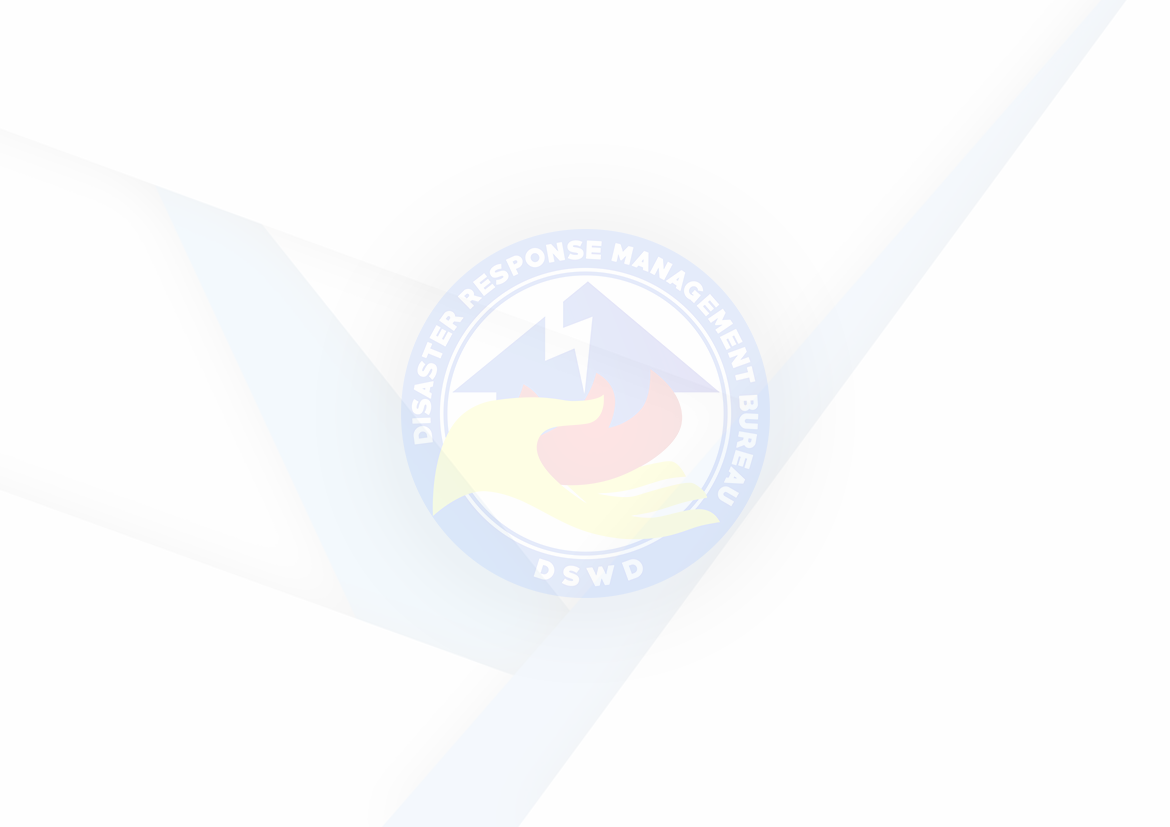 